ПРИЛОЖЕНИЕМИНИСТЕРСТВО НАУКИ И ВЫСШЕГО ОБРАЗОВАНИЯ РОССИЙСКОЙ ФЕДЕРАЦИИФЕДЕРАЛЬНОЕ ГОСУДАРСТВЕННОЕ БЮДЖЕТНОЕ ОБРАЗОВАТЕЛЬНОЕ УЧРЕЖДЕНИЕ ВЫСШЕГО ОБРАЗОВАНИЯ«РЯЗАНСКИЙ ГОСУДАРСТВЕННЫЙ РАДИОТЕХНИЧЕСКИЙ УНИВЕРСИТЕТ ИМЕНИ В.Ф. УТКИНА»Кафедра «Электронные вычислительные машины»ОЦЕНОЧНЫЕ МАТЕРИАЛЫ ПО ДИСЦИПЛИНЕБ1.В.ДВ.01.02 «Прикладные методы математической статистики»Направление подготовки 02.03.03 Математическое обеспечение и администрирование информационных системПрофиль«Математическое обеспечение и администрирование информационных систем»Уровень подготовкиБакалавриатКвалификация выпускника – бакалаврФорма обучения – очная, очно-заочнаяРязань1. ОБЩИЕ ПОЛОЖЕНИЯОценочные материалы – это совокупность учебно-методических материалов (контрольных заданий, описаний форм и процедур проверки), предназначенных для оценки качества освоения обучающимися данной дисциплины как части ОПОП.Цель – оценить соответствие знаний, умений и владений, приобретенных обучающимся в процессе изучения дисциплины, целям и требованиям ОПОП в ходе проведения промежуточной аттестации.Основная задача – обеспечить оценку уровня сформированности компетенций, закрепленных за дисциплиной.Промежуточный контроль по дисциплине осуществляется путем проведения экзамена. Форма проведения экзамена – билеты с письменным ответом на два теоретических вопроса и одним практическим заданием. При необходимости, проводится устная беседа с обучаемым для уточнения оценки. Выполнение заданий на практических занятиях в течение семестра и заданий на самостоятельную работу является обязательным условием для допуска к экзамену.2 ОПИСАНИЕ ПОКАЗАТЕЛЕЙ И КРИТЕРИЕВ ОЦЕНИВАНИЯ КОМПЕТЕНЦИЙСформированность компетенции (или ее части) в рамках освоения данной дисциплины оценивается по трехуровневой шкале:пороговый уровень является обязательным для всех обучающихся по завершении освоения дисциплины;продвинутый уровень характеризуется превышением минимальных характеристик сформированности компетенций по завершении освоения дисциплины;эталонный уровень характеризуется максимально возможной выраженностью компетенций и является важным качественным ориентиром для самосовершенствования.Уровень освоения компетенций, формируемых дисциплиной: Описание критериев и шкалы оценивания теоретических вопросов и практического задания:3 ПАСПОРТ ОЦЕНОЧНЫХ МАТЕРИАЛОВ ПО ДИСЦИПЛИНЕ4. ТИПОВЫЕ КОНТРОЛЬНЫЕ ЗАДАНИЯ ИЛИ ИНЫЕ МАТЕРИАЛЫ	4.1. Промежуточная аттестация в форме экзаменаа) типовые практические задания на экзамен:Задание 1В таблице приведена реализация выборки из генеральной совокупности зарегистрированной средней скорости передачи данных по каналу связи в Мб/с. Выполнить группировку. Для определения количества интервалов и их границ применить формулу Стреджесса. Подсчитать количество наблюдений в каждой из групп, определить их частость. Ответ в виде таблицы (может быть выполнен отдельными расчетами):Задание 2По данным предварительной группировки выборки, а также определения интервальных частот и частостей найти и построить на диаграммах эмпирическую плотность, эмпирическую функцию распределения и полигон.Ответы: По данным таблицы построим гистограммы частот и частостей (рисунки 1 и 2 соответственно).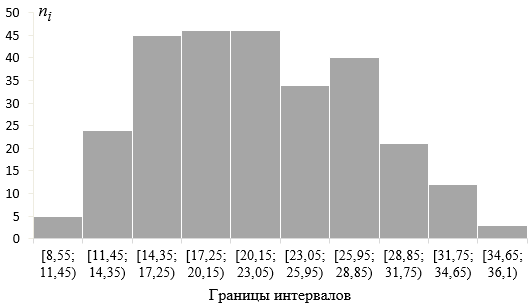 Рисунок 1 – Гистограмма частот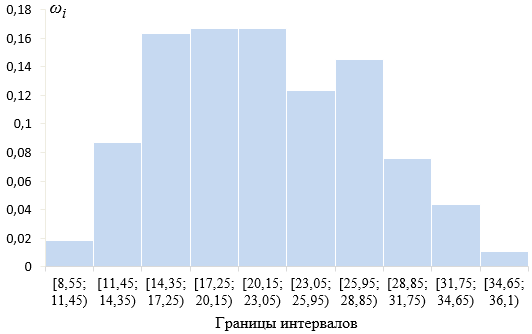 Рисунок 2 – Гистограмма частостейПо данным таблицы в одной системе координат построим гистограмму и полигон относительных частот – частостей (рисунок 3).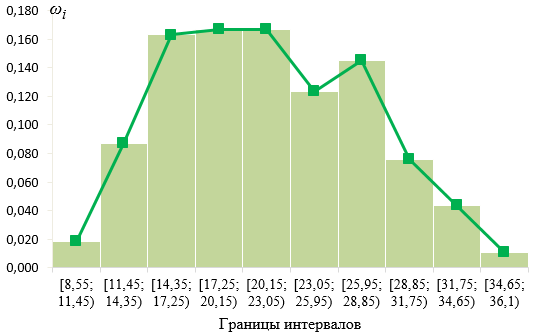 Рисунок 3 – Гистограмма и полигон частостейФункция распрделения  является «ступенчатой», т.е. у нее имеются разрывы в точках, которым соответствуют правые границы интервалов. Величина скачка равна относительной частоте интервала.Найдем значения эмпирической функции распределения и представим их в табличном виде. Затем построим график эмпирической функции распределения на основе данных, для чего предварительно запишем аналитически данную функцию.Графики эмпирической функции распределения и кумуляты представлены на рисунке 4.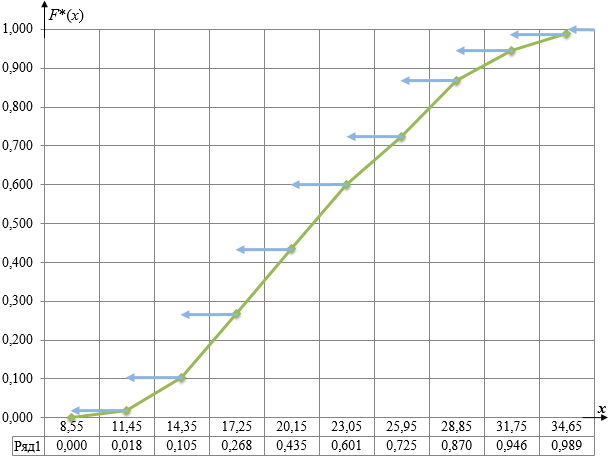 Рисунок 4 – Эмпирическая функция распределения и кумулятаЗадание 3По данным предварительной группировки выборки, а также определения интервальных частот и частостей найти точечные оценки математического ожидания и дисперсии.Ответы:Точечная оценка математического ожидания m генеральной совокупности – выборочное среднее значение :,где n – объем выборки, xi – середины частичных интервалов [zi; zi+h), а ni – частоты (ωi – частости) попадания элементов выборки в частичные интервалы.Точечная оценка выборочной дисперсии D генеральной совокупности – выборочное среднее квадратов отклонений значений выборки от выборочного среднего :.также можно представить ее в виде .Точечная оценка выборочного среднего квадратического отклонения – величина, численно равная .Расчеты:Математическое ожидание .Дисперсия .Среднее квадратическое отклонение .Задание 4В таблице приведена выборка из генеральной совокупности нормально распределенной случайной величины суточного увеличения объема данных на сервере (Мбайт) с известным СКО, равным 3,1 Мбайт. Для коэффициента доверия γ=0,98 найти интервальную оценку математического ожидания случайной величины (суточного увеличения объема данных на сервере) (Мбайт).Ответы: Объем выборки n=30, а , точечная оценка математического ожидания .Интервальная оценка математического ожидания:, где σ=3,1 (Мбайт), zγ/2=2,32 – значение функции Лапласа уровня γ/2=0,49 (Разрешается использовать табличные значения – справочные значения).Тогда значение выражения . С учетом этого . Задание 5В таблице приведена выборка из генеральной совокупности нормально распределенной случайной величины – количество одновременно нагруженных ЭВМ в вычислительном кластере с неизвестным СКО. Для заданного коэффициента доверия γ=0,95 найти интервальную оценку математического ожидания случайной величины (среднего количества одновременно нагруженных ЭВМ).Ответы: Объем выборки n=40, а , точечная оценка математического ожидания .Интервальная оценка математического ожидания: , t(γ;n-1)=2,02 – квантиль распределения Стьюдента для уровня значимости α=0,05 и числа степеней свободы k=n-1=39 (Разрешается использовать табличные значения – справочные значения).Найдем  в соответствии с данными выборки:Исправленная выборочная дисперсия , а .Доверительный интервал математического ожидания.Задание 6Для оценки стабильности интернет-соединения каждый час передается 2000 пакетов данных, при этом из подвергнутых контролю 500 пакетов 130 пакетов было принято с потерями. Требуется определить точечную и интервальную оценку вероятности передачи пакета с потерями с заданным коэффициентом доверия =0,9 и какое наименьшее количество пакетов необходимо передать, чтобы относительная частота пакетов, принятых с потерями, отличалась от вероятности потери не более, чем на 0,05 (5 %).Ответы: Точечная оценка вероятности передачи пакета с потерями .Интервальная оценка вероятности передачи пакета с потерями: (ω − Δ; ω + Δ).Для различных способов отбора:повторный - ,бесповторный -  ,где  t=z/2 – аргумент функции Лапласа уровня /2=0,9/2=0,45. По справочным таблицам определяем, что t=z/2=(1,64+1,65)/2=1,645.Для повторного способа организации предельная ошибка, а интервальная оценка вероятности передачи пакета с потерями (0,26−0,0323; 0,26+0,0323)=(0,2277;0,2923).Для бесповторного способа организации предельная ошибка, а интервальная оценка вероятности передачи пакета с потерями (0,26−0,017; 0,26+0,017)=(0,243;0,277).Наименьшее количество пакетов, которое необходимо передать, чтобы относительная частота пакетов, принятых с потерями, отличалась от вероятности потери не более, чем на 0,05 (5 %). Имеем Δ=0,05 (5 %), z𝛾/2=1,645, ω=0,26. Для повторного способа организации выборки получим   пакетов, а для бесповторного способа организации  пакетов.Задание 7Из генеральной совокупности измерений зависимости скорости беспроводного соединения (Мбит/с) от дальности между передатчиком и приемником данных произведена выборка объемом 400 измерений, по которой получен выборочный коэффициент корреляции 0,78. Найти с надежностью =0,95 доверительный интервал для коэффициента корреляции генеральной совокупности.Ответы:Показатель достоверности коэффициента корреляции , где r=0,78, а n=400. Тогда . Поскольку tr>3, то значение коэффициента корреляции можно считать достоверным.  Объем выборки n=400>100, доверительный интервал коэффициента корреляции генеральной совокупности принадлежит интервалу , где t=1,96 – значение статистики распределения Стьюдента (Разрешается использовать табличные значения – справочные значения) с числом степеней свободы k=n–2=400-2=398 при уровне значимости α=1-=1-0,95=0,05. С учетом этого доверительный интервал .Выборочный коэффициент корреляции можно считать статистически значимым, так как .Вопросы к экзамену по дисциплине «Анализ данных»Выборочный метод в статистических исследованиях (выборочная совокупность, размах, частичные интервалы, шаг разбиения, формула Стерджесса, частота, частость).Выборочный метод в статистических исследованиях (гистограмма частот и частостей, полигон частот, эмпирическая функция распределения, кумулята, пример).Выборочный метод в статистических исследованиях (моменты случайной величины: математическое ожидание, дисперсия, асимметрия, эксцесс, выборочный коэффициент вариации, ошибки асимметрии и эксцесса, общая форма записи моментов случайных величин).Интервальные оценки числовых характеристик выборки (оценка матожидания с известным ско).Интервальные оценки числовых характеристик выборки (оценка матожидания с неизвестным ско).Интервальные оценки числовых характеристик выборки (оценка ско).Способы формирования выборок и отбора элементов в совокупность. Способы расчета объема выборки.Способы формирования выборок и отбора элементов в совокупность. Средняя ошибка выборки.Интервальная оценка выборочного коэффициента корреляции.Проверка статистических гипотез.Проверка гипотезы о равенстве выборочной средней генеральному среднему значению m нормально распределенной совокупности N(m;σ).Проверка гипотезы о равенстве числовых характеристик генеральных совокупностей. Проверка гипотезы о равенстве заданному числу дисперсии нормально распределенной случайной величины (одновыборочный 2 – критерий).Проверка гипотезы о равенстве числовых характеристик генеральных совокупностей. Сравнение дисперсий двух выборок, имеющих нормальное распределение.Проверка гипотезы о равенстве числовых характеристик генеральных совокупностей. Сравнение средних значений двух выборок, имеющих нормальное распределение.Проверка гипотезы о равенстве числовых характеристик генеральных совокупностей. Доверительный интервал для разности средних.Проверка гипотезы о равенстве долей признака. Сравнение генеральной доли со стандартом (нормативом).Проверка гипотезы о равенстве долей признака. Проверка гипотезы о равенстве долей признака в двух совокупностях.Оценка значимости коэффициента (индекса) корреляции.Проверка гипотезы о виде распределения. Критерий согласия Пирсона.Корреляционный и регрессионный анализ.Задачи корреляционного анализа.Вычисление коэффициента корреляции. Сила корреляционной связи. Парный коэффициент линейной корреляции.Вычисление коэффициента корреляции. Сила корреляционной связи. Корреляционное отношение.Вычисление коэффициента корреляции. Сила корреляционной связи. Коэффициент ранговой корреляции Спирмена.Виды парных регрессионных зависимостей. Линейная регрессия.Виды парных регрессионных зависимостей. Гиперболическая регрессия.Виды парных регрессионных зависимостей. Экспоненциальная (показательная) регрессия.Виды парных регрессионных зависимостей. Квадратичная регрессия.Проверка адекватности модели и оценка значимости ее параметров.Проверка статистической значимости коэффициентов линейной регрессии. Доверительные интервалы для коэффициентов линейной регрессии.Множественная регрессия.Шкала оцениванияКритерий5 баллов(эталонный уровень)выставляется студенту, который дал полные ответы на вопросы,показал глубокие систематизированные знания, смог привести примеры, решил практическую задачу, ответил на дополнительные вопросы преподавателя4 балла (продвинутый уровень)выставляется студенту, который дал преимущественно полные ответы на вопросы, решил практическую задачу, но на некоторые дополнительные вопросы преподавателя ответил только с помощью наводящих вопросов3 балла (пороговый уровень)выставляется студенту, который дал неполные ответы на вопросы в билете, показал в основном верный ход решения задачи и смог ответить на дополнительные вопросы только с помощью преподавателя 2 баллавыставляется студенту, который не смог ответить на вопросы, а также решить практическую задачуКонтролируемые разделы (темы) дисциплины (результаты по разделам)Код контролируемой компетенции (или её части)Наименование оценочного средстваТема 1. Введение. Типы данных. Методы сбора и анализа данных.ПК-6ЭкзаменТема 2. Выборочный метод анализа данных. Характеристики выборки.ПК-6ЭкзаменТема 3. Параметры распределения и их оценка. Точечные и интервальные оценки.ПК-6ЭкзаменТема 4. Проверка статистических гипотез.ПК-6ЭкзаменТема 5. Корреляционный анализ.ПК-6ЭкзаменТема 6. Двумерная дискретная случайная величина. ПК-6ЭкзаменТема 7. Хранилище данных. Data Mining. Многомерная модель данных. Интеллектуальный анализ данных.ПК-6ЭкзаменКоды компетенцийРезультаты освоения ОПОПСодержание компетенцийПК-6Способен использовать современные методы разработки и реализации конкретных алгоритмов математических моделей на базе языков программирования и пакетов прикладных программ моделирования222728182929161235241323341817291532231821202221171116162328212423251419151915361613182023201911172227342015132827221811211321181731212522162633272422171224242619151510171715262728312324222428212726151316192829283230131226192731272433161418321918202424181721191522211813211229183017132329201125191829182421272225171513202417332723242630242923162130271814191512282325182027153427182928142015212128181624252825231914142121162819152724151619122722352517222124222118192127321421222531322415252416241825303019242916261820272514222414153019321728162717232726ВеличинаРазмах RЧисло интервалов mДлина интервала hДлина интервала hЗначение2692,92,9ИнтервалыЛевая границаПравая границаniωi[8,55; 11,45)8,5511,4550,018[11,45; 14,35)11,4514,35240,087[14,35; 17,25)14,3517,25450,163[17,25; 20,15)17,2520,15460,167[20,15; 23,05)20,1523,05460,167[23,05; 25,95)23,0525,95340,123[25,95; 28,85)25,9528,85400,145[28,85; 31,75)28,8531,75210,076[31,75; 34,65)31,7534,65120,043[34,65; 36,1)34,6536,130,011ВеличинаРазмах RЧисло интервалов mДлина интервала hДлина интервала hЗначение2692,92,9ИнтервалыЛевая границаПравая границаniωi[8,55; 11,45)8,5511,4550,018[11,45; 14,35)11,4514,35240,087[14,35; 17,25)14,3517,25450,163[17,25; 20,15)17,2520,15460,167[20,15; 23,05)20,1523,05460,167[23,05; 25,95)23,0525,95340,123[25,95; 28,85)25,9528,85400,145[28,85; 31,75)28,8531,75210,076[31,75; 34,65)31,7534,65120,043[34,65; 36,1)34,6536,130,011ИнтервалыωiF*(x)<8,550,0000,0008,55  11,450,0180,01811,45  14,350,0870,10514,35  17,250,1630,26817,25  20,150,1670,43520,15  23,050,1670,60123,05  25,950,1230,72525,95  28,850,1450,87028,85  31,750,0760,94631,75  34,650,0430,98934,65<0,0111,000ВеличинаРазмах RЧисло интервалов mДлина интервала hДлина интервала hЗначение2692,92,9ИнтервалыЛевая границаПравая границаniωi[8,55; 11,45)8,5511,4550,018[11,45; 14,35)11,4514,35240,087[14,35; 17,25)14,3517,25450,163[17,25; 20,15)17,2520,15460,167[20,15; 23,05)20,1523,05460,167[23,05; 25,95)23,0525,95340,123[25,95; 28,85)25,9528,85400,145[28,85; 31,75)28,8531,75210,076[31,75; 34,65)31,7534,65120,043[34,65; 36,1)34,6536,130,011Границы интерваловniωiСередины интервалов xixi ∙ ni[8,55; 11,45)50,0181050686,58[11,45; 14,35)240,08712,9309,61866,26[14,35; 17,25)450,16315,87111576,13[17,25; 20,15)460,16718,7860,2419,04[20,15; 23,05)460,16721,6993,60,64[23,05; 25,95)340,12324,5833263,11[25,95; 28,85)400,14527,410961291,31[28,85; 31,75)210,07630,3636,31546,59[31,75; 34,65)120,04333,2398,41581,98[34,65; 36,1)30,01135,375106,12559,52Суммы27615994,229791,174444435247404146454846434749414150484748495151514643424848504433413835433636374038383642414439373945434142454540383644403936363938353539423722,0939,692,891,6918,4913,6910,8910,895,290,491,691,6910,897,292,8922,090,095,290,0932,4913,692,897,2932,4932,490,491,6910,8922,090,490,0910,8910,890,091,6918,4918,490,097,295,29